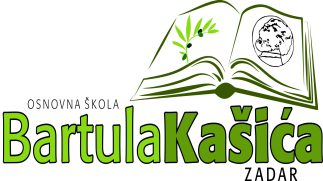 REPUBLIKA HRVATSKAOŠ BARTULA KAŠIĆA Bribirski prilaz 2 23 000 ZadarTel:023/321 -397  Fax:023/323-620Email: ured@os-bkasica-zadar.skole.hrWEB stranica Škole: http://www.os-bkasica-zadar.skole.hr/ KLASA: 003-06/17-01/12URBROJ: 2198/04-20-17-01Zadar, 20. rujna 2017.POZIV članovima ŠOPozivam Vas na sjednicu Školskog odbora koja će se održati u petak 22. rujna 2017.  sa početkom u 14.00 sati u prostorijama školeD N E V N I   R E D :Razmatranje prijedloga o usvajanju Godišnjeg plana i programa za školsku godinu 2017./2018. I Školskog kurikuluma za školsku godinu 2017./2018Prethodna suglasnost za zasnivanje radnog odnosa na radnom mjestu  učitelja tjelesne i zdravstvene kulture na neodređeno puno radno vrijeme Prethodna suglasnost za zasnivanje radnog odnosa na radnom mjestu  školskog majstora-ložača centralnog grijanja na neodređeno puno radno vrijeme Prethodna suglasnost za zasnivanje radnog odnosa do 60 danaRazno                                                                                           Predsjednik ŠO:                                                                                                   Milorad PetričevićDostaviti: 1. Elza Nadarević Baričić                 2. Anita Dukić                  3. Milorad Petričević                 4. Krešimir Mijić                 5. Matea Bakmaz                 6. Bernarda Kamber                 7.  Anica Čuka                 8. Katica Skukan,ravnateljica                 9. Oglasna ploča Škole                 10. PismohranaTemeljem Zakona o pravu na pristup informacijama sjednici mogu prisustvovati dvije osobe. Odabir će se izvršiti prema redoslijedu prijava. Najave službeniku za informiranje tel. 023/321-397, mail adresa: tajnik@os-bkasica-zadar.skole.hr